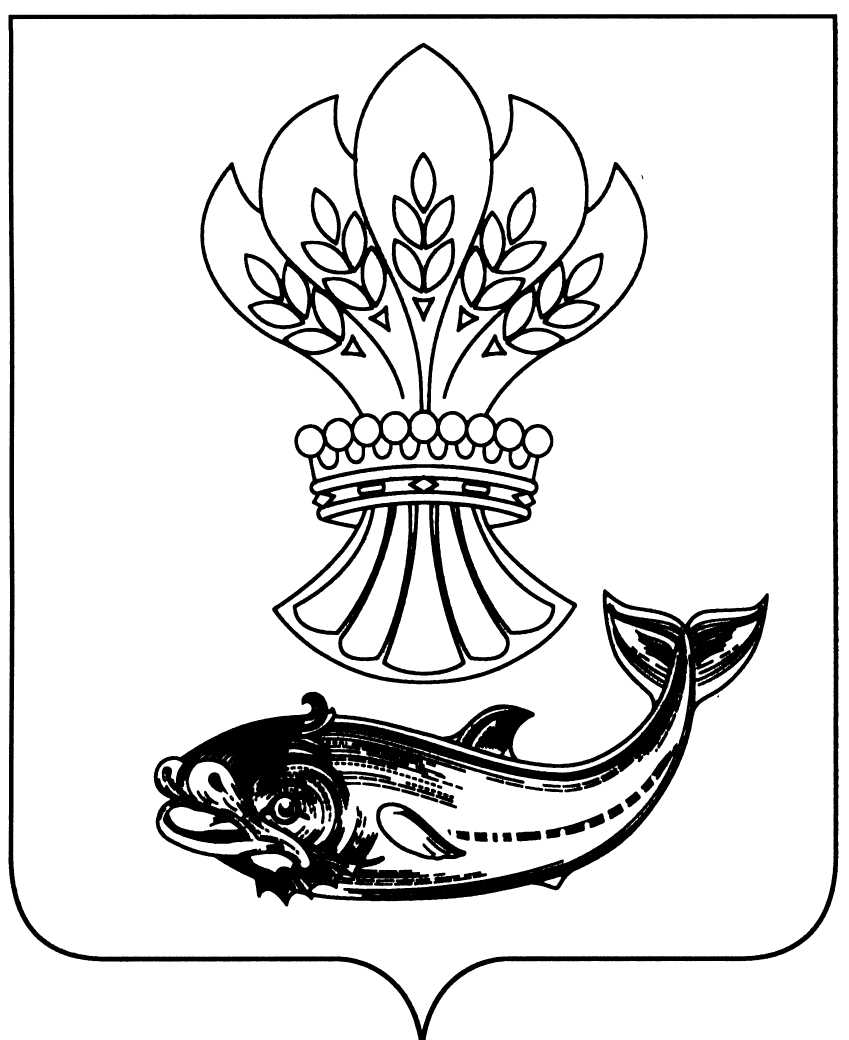 АДМИНИСТРАЦИЯ ПАНИНСКОГО МУНИЦИПАЛЬНОГО РАЙОНАВОРОНЕЖСКОЙ ОБЛАСТИП О С Т А Н О В Л Е Н И Еот 31.03.2020 № 109р.п. ПаниноВо исполнение поручений Председателя Правительства Российской Федерации от 27.03.2020, решений по итогам заседания президиума Координационного совета при Правительстве Российской Федерации                  по борьбе с распространением новой коронавирусной инфекции                    на территории Российской Федерации от 25.03.2020, оперативного штаба                по предупреждению завоза и распространения новой коронавирусной инфекции на территории Российской Федерации от 24.03.2020,                         в соответствии с указом губернатора Воронежской области от 31.03.2020              № 132-у «О внесении изменений в указ губернатора Воронежской области       от 26.03.2020 № 125-у» администрация Панинского муниципального района Воронежской области п о с т а н о в л я е т:1. Внести в постановление администрации Панинского муниципального района Воронежской области от 27.03.2020 № 106 «О дополнительных мерах по снижению риска распространения новой коронавирусной инфекции, вызванной COVID-19» (в редакции постановления администрации Панинского муниципального района Воронежской области от 27.03.2020 № 107) изменение, изложив его в следующей редакции:«О дополнительных мерах по снижению риска распространения новой коронавирусной инфекции, вызванной COVID-19Во исполнение поручений Председателя Правительства Российской Федерации от 27.03.2020, решений по итогам заседания президиума Координационного совета при Правительстве Российской Федерации                  по борьбе с распространением новой коронавирусной инфекции                    на территории Российской Федерации от 25.03.2020, оперативного штаба                по предупреждению завоза и распространения новой коронавирусной инфекции на территории Российской Федерации, в соответствии                        с Федеральным законом от 21.12.1994 № 68-ФЗ «О защите населения                    и территорий от чрезвычайных ситуаций природного и техногенного характера», федеральным законом от 30.03.1999 № 52-ФЗ «О санитарно-эпидемиологическом благополучии населения», распоряжением Правительства Российской Федерации от 27.03.2020 № 762-р, указом губернатора Воронежской области от 20.03.2020 № 113-у «О введении в Воронежской области режима повышенной готовности для органов управления и сил Воронежской территориальной подсистемы единой государственной системы предупреждения и ликвидации чрезвычайных ситуаций», указом губернатора Воронежской области от 26.03.2020 № 125-у                                    «О дополнительных мерах по снижению риска распространения новой коронавирусной инфекции, вызванной COVID-19» (в редакции указа губернатора Воронежской области от 27.03.2020 № 128-у, от 31.03.2020            № 132-у) (далее – указ губернатора Воронежской области от 27.03.2020        № 125-у) администрация Панинского муниципального района Воронежской области п о с т а н о в л я е т:1. Временно приостановить на территории Панинского муниципального района Воронежской области с 28 марта 2020 года до принятия постановления администрации Панинского муниципального района Воронежской области о признании утратившим силу настоящего постановления:- оказание услуг в сфере физической культуры и спорта, в том числе деятельность фитнес-центров, специализированных организаций, осуществляющих (проводящих) тренировки, соревнования и иные мероприятия спортивного характера;- деятельность ночных клубов (дискотек) и иных аналогичных объектов, кинотеатров (кинозалов), детских игровых комнат и детских развлекательных центров, иных развлекательных и досуговых заведений;- деятельность салонов красоты, косметических, СПА-салонов, массажных салонов, соляриев, бань, саун и иных объектов, в которых оказываются подобные услуги, предусматривающие очное присутствие гражданина, за исключением услуг, оказываемых дистанционным способом, в том числе с условием доставки;- проведение досуговых, развлекательных, зрелищных, культурных, физкультурных, спортивных, выставочных, просветительских, рекламных и иных подобных мероприятий с очным присутствием граждан, а также оказание соответствующих услуг, в том числе в парках культуры и отдыха, торгово-развлекательных центрах, на аттракционах и в иных местах массового посещения граждан;- посещение гражданами зданий, строений, сооружений (помещений в них), предназначенных преимущественно для проведения досуговых, развлекательных, зрелищных, культурных, физкультурных, спортивных, выставочных, просветительских, рекламных и иных подобных мероприятий с очным присутствием граждан, в том числе ночных клубов (дискотек) и иных аналогичных объектов, кинотеатров (кинозалов), детских игровых комнат и детских развлекательных центров, иных развлекательных и досуговых заведений;- деятельность парков культуры и отдыха, зон рекреационного назначения.2. Приостановить в период с 31 марта до принятия постановления администрации Панинского муниципального района Воронежской области о признании утратившим силу настоящего постановления на территории Панинского муниципального района Воронежской области деятельность торгово-развлекательных и торговых центров, торговых комплексов, супермаркетов (универсамов), универмагов, гипермаркетов, магазинов-складов, аутлет-центров, моллов, ярмарок, рынков, за исключением мест розничной торговли продовольственными товарами и (или) непродовольственными товарами первой необходимости, предусмотренными рекомендуемым перечнем непродовольственных товаров первой необходимости, утвержденным распоряжением Правительства Российской Федерации от 27.03.2020 № 762-р, аптек, объектов розничной торговли, в которых осуществляется  заключение договоров на оказание услуг связи и реализация этих услуг (оплата, подключение).3. Приостановить в период с 28 марта по 5 апреля 2020 года на территории Панинского муниципального района Воронежской области:- деятельность организаций общественного питания, за исключением дистанционной торговли, а также столовых, буфетов, кафе и иных предприятий питания, осуществляющих организацию питания работникам организаций или обслуживающих на вынос без посещения помещения гражданами;- деятельность дошкольных образовательных организаций;- прием в ветеринарных клиниках, ветеринарных лечебницах, ветеринарных участках, за исключением оказания ветеринарной помощи животному, находящемуся в опасном для жизни или здоровья состоянии;- прием граждан в частных медицинских организациях, стоматологических поликлиниках (отделениях, кабинетах), за исключением оказания медицинской помощи лицам с заболеваниями и состояниями, требующими оказания стоматологической помощи в электронной или неотложной форме.4. Ввести временный запрет на территории Панинского муниципального района Воронежской области с 28 марта 2020 года до принятия постановления администрации Панинского муниципального района Воронежской области о признании утратившим силу настоящего постановления на курение кальянов в барах, кафе, кальянных и иных общественных местах.5. Временно приостановить на территории Панинского муниципального района Воронежской области с 31 марта 2020 года до принятия постановления администрации Панинского муниципального района Воронежской области о признании утратившим силу настоящего постановления бронирование мест, прием и размещение граждан в гостиницах, за исключением лиц, находящихся в служебных командировках или служебных поездках, сдачу в аренду жилых помещений гражданам.6. С 31 марта 2020 года до принятия постановления администрации Панинского муниципального района Воронежской области о признании утратившим силу настоящего постановления обязать соблюдать режим самоизоляции граждан в возрасте старше 65 лет, а также граждан, имеющих заболевания, указанные в приложении к настоящему постановлению. Режим самоизоляции должен быть обеспечен по месту проживания указанных лиц либо в иных помещениях, в том числе в жилых и садовых домах.Режим самоизоляции может не применяться к руководителям и сотрудникам предприятий, организаций, учреждений и органов местного самоуправления, чье нахождение на рабочем месте является критически важным для обеспечения их функционирования, а также работникам здравоохранения.7. Обязать:- граждан соблюдать дистанцию до других граждан не менее 1,5 метра (социальное дистанцирование), в том числе в общественных местах и общественном транспорте, за исключением случаев оказания услуг по перевозке пассажиров и багажа легковым такси;- органы местного самоуправления Панинского муниципального района Воронежской области, организации и индивидуальных предпринимателей, а также иных лиц, деятельность которых связана с совместным пребыванием граждан, обеспечить соблюдение гражданами (в том числе работниками) социального дистанцирования, в том числе путем нанесения специальной разметки и установления специального режима допуска и нахождения в зданиях, строениях, сооружениях (помещениях в них), на соответствующей территории (включая прилегающую территорию);- граждан не покидать места проживания (пребывания), за исключением случаев обращения за экстренной (неотложной) медицинской помощью и случаев иной прямой угрозы жизни и здоровью, случаев следования к месту (от места) осуществления деятельности (в том числе работы), которая не приостановлена в соответствии с Указом Президента Российской Федерации от 25.03.2020 № 206 «Об объявлении в Российской Федерации нерабочих дней», указом губернатора Воронежской области от 27.03.2020 № 125-у, настоящим постановлением, осуществления деятельности, связанной с передвижением по территории Панинского муниципального района Воронежской области, в случае если такое передвижение непосредственно связано с осуществлением деятельности, которая не приостановлена в соответствии указом губернатора Воронежской области от 27.03.2020 № 125-у, настоящим постановлением (в том числе оказанием транспортных услуг и услуг доставки), а также следования к ближайшему месту пребывания товаров, работ, услуг, реализация которых не ограничена в соответствии с указом губернатора Воронежской области от 27.03.2020 № 125-у, настоящим постановлением, выгула домашних животных на расстоянии, не превышающем 100 метров от места проживания (пребывания), выноса отходов до ближайшего места накопления отходов;- граждан не посещать торговые объекты для приобретения товаров, вынос отходов чаще одного раза в сутки.Ограничения, установленные настоящим пунктом, не распространяются на случаи оказания медицинской помощи, помощи лицам, нуждающимся в постороннем уходе, деятельность правоохранительных органов, органов по делам гражданской обороны и  чрезвычайным ситуациям и подведомственных им организаций, органов по надзору в сфере защиты прав потребителей и благополучия человека, иных органов в части действий, непосредственно направленных на защиту жизни, здоровья и иных прав и свобод граждан, в том числе противодействие преступности, охрану общественно порядка, собственности и обеспечение общественной безопасности.Ограничения, установленные настоящим пунктом, также не распространяются на граждан в случае наличия у них специальных пропусков, выданных в порядке, установленном правительством Воронежской области.Допускается использование личного транспорта гражданами в случае следования к месту работы, приобретения товаров (в случае их отсутствия в ближайших объектах розничной торговли), работ, услуг, реализация которых не ограничена в соответствии с указом губернатора Воронежской области от 27.03.2020 № 125-у, настоящим постановлением, а также помощи лицам, нуждающимся в постороннем уходе.8. Несовершение (несвоевременно совершение) в период действия режима повышенной готовности действий, необходимых для предоставления муниципальных и иных услуг (осуществления предоставления муниципальных функций), в том числе в виде представления, подписания, получения документов, не может являться основанием для отказа в предоставлении муниципальных и иных услуг (осуществлении муниципальных функций). Заявители не утрачивают прав, за реализацией которых они обратились. Срок совершения таких действий, а также срок предоставления муниципальных и иных услуг (осуществления муниципальных функций) подлежит продлению на 30 календарных дней со дня прекращения режима повышенной готовности, но не менее чем до 30 июня 2020 года, а также с учетом режима работы администрации Панинского муниципального района Воронежской области или подведомственного ему муниципального учреждения.9. Рекомендовать казенному учреждению Воронежской области «Управление социальной защиты населения Панинского района» (Красников Н.Т.) продолжить работу по предоставлению мер государственной поддержки гражданам.10. Рекомендовать органам местного самоуправления городских и сельских поселений Панинского муниципального района Воронежской области во взаимодействии с правоохранительными органами (по согласованию) обеспечить ежедневное представление в администрацию Панинского муниципального района списков лиц, прибывших на территорию муниципального образования после 1 марта 2020 года из других субъектов Российской Федерации и более 6 месяцев не проживающих на территории Воронежской области (далее - список), для последующего обобщения и ежедневного представления управлением региональной политики правительства Воронежской области сводного списка в Роспотребнадзор.11. Рекомендовать гражданам ограничить поездки, в том числе туризма и отдыха.12. Настоящее постановление вступает в силу со дня его официального опубликования.13. Опубликовать настоящее постановление в официальном периодическом печатном издании Панинского муниципального района Воронежской области «Панинский муниципальный вестник» и разместить на официальном сайте администрации Панинского муниципального района Воронежской области в информационно-телекоммуникационной сети «Интернет».14. Контроль за исполнением настоящего постановления оставляю за собой.Приложение к постановлению администрации Панинского муниципального района Воронежской области от 27.03.2020 № 106Перечень заболеваний, требующих соблюдения режима самоизоляции1. Болезнь эндокринной системы - инсулинозависимый сахарный диабет, классифицируемая в соответствии с Международной классификацией болезней - 10 (МКБ-10) по диагнозу Е10.2. Болезни органов дыхания из числа:2.1. Другая хроническая обструктивная легочная болезнь, классифицируемая в соответствии с МКБ-10 по диагнозу J44.2.2. Астма, классифицируемая в соответствии с МКБ-10 по диагнозу J45.2.3. Бронхоэктатическая болезнь, классифицируемая в соответствии с МКБ-10 по диагнозу J47.3. Болезнь системы кровообращения - легочное сердце и нарушения легочного кровообращения, классифицируемая в соответствии с МКБ-10 по диагнозам 127.2, 127.8, 127.9.4. Наличие трансплантированных органов и тканей, классифицируемых в соответствии с МКБ-10 по диагнозу 294.5. Болезнь мочеполовой системы - хроническая болезнь почек 3-5 стадии, классифицируемая в соответствии с МКБ-10 по диагнозам N18.0, N18.3 - №18.5.6. Новообразования из числа:6.1. Злокачественные новообразования любой локализации, в том числе самостоятельных множественных локализаций, классифицируемые в соответствии с МКБ-10 по диагнозам С00-С80, С97.6.2. Острые лейкозы, высокозлокачественные лимфомы, рецидивы и резистентные формы других лимфопролиферативных заболеваний, хронический миелолейкоз в фазах хронической акселерации и бластного криза, первичные хронические лейкозы и лимфомы, классифицируемые в соответствии с МКБ-10 по диагнозам С81-С96, D46.».2. Настоящее постановление вступает в силу со дня его официального опубликования.3. Опубликовать настоящее постановление в официальном периодическом печатном издании Панинского муниципального района Воронежской области «Панинский муниципальный вестник» и разместить на официальном сайте администрации Панинского муниципального района Воронежской области в информационно-телекоммуникационной сети «Интернет».4. Контроль за исполнением настоящего постановления оставляю за собой.Глава Панинского муниципального района                                                Н.В. ЩегловО внесении изменений в постановление администрации Панинского муниципального района Воронежской области от 27.03.2020            № 106 «О дополнительных мерах              по снижению риска распространения новой коронавирусной инфекции, вызванной COVID-19» (в редакции постановления администрации Панинского муниципального района Воронежской области от 27.03.2020           № 107)